02-141 КАЗ-606 "Колхида" 4х2 седельный тягач с 3-дверным 1-осным полуприцепом-скотовозом ОдАЗ-857Б или 857Д грузоподъемностью 6/5.85 т на 16 голов КРС или 55 свиней, снаряженный вес 4+3.85/3.65 тн, КАЗ-120Т2/ЗиЛ-157КЯ 104 лс, 65 км/час, тягач: КАЗ г. Кутаиси, 1961-62-67 г., полуприцеп: ОдАЗ г. Одесса и ИТП ЮЗ-17-90 г. Херсон, 1964-66-87 г. 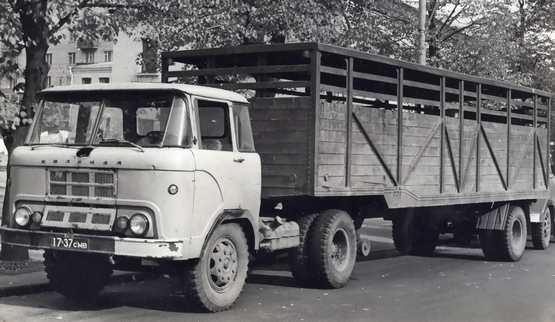  В 1958 году Кутаисскому автомобильному заводу имени Г. К. Орджоникидзе Госпланом СССР было выдано техническое задание на разработку и дальнейший выпуск бортового грузовика и унифицированного с ним седельного тягача бескапотной компоновки.  Грузинскими конструкторами были спроектированы варианты машин  бескапотной компоновки с силовым агрегатом, узлами и деталями от выпускавшегося тогда в Кутаиси тягача КАЗ-120Т, которые в дальнейшем, по условиям технического задания, планировалось заменить двигателем и другими элементами конструкции ЗиЛ-130. Седельный тягач КАЗ-606 был спроектирован на основе бортового грузовика КАЗ-605. Так как в то время при возросшем грузопотоке в стране остро ощущалась нехватка большегрузных автопоездов, решено было сосредоточиться на разработке именно седельных тягачей. На автомобиль устанавливались двигатель КАЗ-120Т мощностью 100 л.с., а также трансмиссия, рулевая и тормозная системы от выпускавшегося в то время тягача КАЗ-120Т, в свою очередь позаимствованные у серийного ЗиЛ-164. Все агрегаты и системы КАЗ-606, естественно, были приспособлены к использованию с учётом бескапотной компоновки машины. Первый опытный образец был изготовлен в октябре 1958 года. В 1960 году, место двигателя КАЗ-120Т занял усовершенствованный КАЗ-120Т2 мощностью 104 л.с. с алюминиевой головкой блока цилиндров. Седельный тягач КАЗ-606 после сдачи всех испытаний был поставлен на конвейер во второй половине 1961 года и выпускался до 1962 года. В 1962 году с конвейера предприятия начал сходить модернизированный седельный тягач под индексом КАЗ-606А, который внешне отличался только отсутствием вентиляционных лючков в крыше. Седельный тягач колёсной формулы 4х2 с максимальной нагрузкой на седло 4300 кг и общим весом буксируемого полуприцепа 9500 кг по дорогам с твёрдым покрытием.  Двигатель – КАЗ-120Т2, 6-цилиндровый, карбюраторный, четырёхтактный, рядный, нижнеклапанный, мощностью 104 л.с. при 2600 об/мин (с ограничителем), максимальным крутящим моментом 34 кГм при 1100-1400 об/мин, степенью сжатия 6,2 и рабочим объёмом 5555 см3. Кабина цельнометаллическая, двухместная, с отдельными нерегулируемыми сиденьями для водителя и пассажира и спальным местом, с вентилятором, двумя электрическими двухскоростными стеклоочистителями, но без отопителя. Между сиденьями водителя и пассажира находился накрытый капотом двигатель. На крыше располагались два вентиляционных люка (передний и задний). Верхняя часть кабины была остеклена по всему периметру.  Автомобиль комплектовался двумя зеркалами заднего вида квадратной формы, расположенными на кронштейнах по обеим сторонам кабины.   Седельно-сцепное устройство – 2-шарнирное, с двумя осями качания, с замком, обеспечивавшим полуавтоматическую сцепку и расцепку с полуприцепом. В 1962 году, взамен снятого с производства КАЗ-606, с конвейера Кутаисского автозавода начал сходить модернизированный седельный тягач под индексом КАЗ-606А. По сути КАЗ-606А представлял собой переходную модель, вынужденно поставленную на конвейер, выпуск которой не планировался на длительный период, но в действительности сборка этой машины продолжалась аж до 1967 года, когда на конвейер встал КАЗ-608. Усовершенствованный автомобиль оборудовался двигателем КАЗ-606А (ЗиЛ-157КЯ) мощностью 104 л.с. при 2600 об/мин (с ограничителем), максимальным крутящим моментом 34 кГм при 1100-1400 об/мин, степенью сжатия 6,2 и рабочим объёмом 5555 куб. см. На тягаче была смонтирована трансмиссия (кроме карданного вала) и узлы тормозной системы, унифицированные с аналогичными элементами грузовиков ЗиЛ-164А и ЗиЛ-130. Автомобиль получил трёхходовую пятиступенчатую коробку передач. Тогда же были упразднены вентиляционные люки на крыше кабины. Это стало единственным внешним отличием КАЗ-606А от своего предшественника КАЗ-606. Общий вес буксируемого полуприцепа увеличился до 10500 кг. В остальном конструкция тягача не претерпела изменений.Полуприцеп скотовоз ОДАЗ-857Б В 1959 году на ОдАЗе разработала полуприцеп-скотовоз ОдАЗ-822 для тягачей ЗиЛ-164АН и КАЗ-606. Первая промышленная партия из 70 полуприцепов для перевозки скота была выпущена в 1959-м. Коренному изменению скотовозы были подвергнуты в 1963 году. Как и предшественник, ОдАЗ-857 получил металлический ступенчатый сварной каркас кузова новой конструкции с деревянной обшивкой бортов и пола. При этом кузов получил уже три двери: в дополнение к задней двустворчатой двери и двери в отсек сопровождающего по правому борту спереди, добавилась дверь в средней части полуприцепа (также по правому борту), предназначенная для погрузки животных с эстакады. Кроме того, полуприцеп получил металлическую крышу по периметру со съемным брезентовым пологом в центральной части. С 1964 года в Одессе стали серийно выпускать скотовозы ОдАЗ-857Б, предназначенные для работы с новыми тягачами КАЗ-608В и ЗиЛ-130В1. По сравнению с предыдущей моделью, ОдАЗ-857Б получил несколько увеличенную колею и усиленную конструкцию кузова. В кузов полуприцепа вмещалось до 16 голов крупного рогатого скота или до 55 свиней. При этом площадь пола составляла 20 м2. Погрузочная высота 1330 мм хоть и была немного ниже первых разработок, но по-прежнему осложняла погрузочно-загрузочные работы. Кузов—металлический сварной каркас с деревянной обшивкой бортов и пола. Крыша—металлическая, в центральной части оборудована съемным тентом. Кузов имеет три двери: переднюю (с правой стороны) для наблюдения за животными, среднюю для погрузки животных с эстакады, заднюю дверь-трап для погрузки животных с земли. Кузов оборудован перегородками, разделяющими его на четыре отсека, жижесборниками и механизмом, облегчающим подъем задней двери – трапа. Опорное устройство—механическое, с ручным приводом. Тормоза — барабанные: рабочий с пневматическим приводом, стояночный с механическим.  ОдАЗу пришлось продолжать выпуск полуприцепов-скотовозов вплоть до 1969 года, несмотря на то, что с 1966-го сборку ОдАЗ-857Б начало Херсонское исправительно-трудовое предприятие ЮЗ-17-90.  В 1971 г. конструкторский коллектив ОдАЗа передал в Херсон документацию и опытный экземпляр скотовоза ОдАЗ-857Д, где предусматривалась перевозка овец и маловесных свиней в два яруса.   Более 15 лет в Херсоне продолжалось производство полуприцепов ОдАЗ-857Д для перевозки скота. И только в 1987-м были разработаны полуприцепы-скотовозы ОдАЗ-9958 и ОдАЗ-9959 с цельнометаллическими кузовами. С этого момента использование деревянных элементов конструкций полуприцепов навсегда ушло в прошлое.Грузоподъемность, кг  6000
Собственная масса, кг  3940,  на седельно-сцепное устройство 1350,  на тележку 2690
Масса полная, кг  10040, на седельно-сцепное устройство 4015, на тележку 6025
Габаритные размеры, мм   длина  8900,  ширина 2500,   высота 3200
Внутренние размеры, мм  длина  8615, ширина 2350,  высота 1830
Площадь, м²  20
База, расстояние от оси колес до шкворня мм  6560
Колея, мм  1790
Шины  260—20(9,00—20)Технические характеристики полуприцепов -скотовозов ОдАЗОдАЗ-822ОдАЗ-857ОдАЗ-857БОдАЗ-857ДОдАЗ-9925ОдАЗ-9958 ОдАЗ-9976 ОдАЗ-9976 Масса груза, кг70006000600058504000910012 30012 300Масса снаряженная, кг35003700385046505000530068006800Габаритные размеры, мм8980x
x2520x33508654x
x2500x32008900x
x2500x32008900x
x2500x32008100x
x2480xx355011 200x
x2500x340013 350x
x2500x340013 350x
x2500x3330Внутренние размеры, мм8960x
x2380x18608614x
x2350x18308615x
x2350x18308615x
x2350x13807000x
x2245x195010 580x
x2330x190012 720x
x2330x190012 680x
x2330x1900Кол-во голов свиней/ скота, шт55/1655/1655/1655/16100/50100/30125/35125/35Кол-во осей/ шин, шт1/41/41/41/41/41/42/82/8